RationaleLaunching Place Primary School is committed to providing high quality education and preparing young people to become active, engaged and responsible citizens of the local and global community. The school aims to prepare students to contend with a very dynamic 21st century in which creativity, cooperative work, connectedness to the world and adaptability are key features.StatementThe Launching Place Primary School vision describes the aspirations of our school community. Our school is committed to preparing our students to develop the knowledge and skills that will help them become life-long learners who are successful and happy individuals who participate fully in and contribute to our community and the world around us.Mission Statement‘Be Safe, Be Respectful and Be a Learner’STATEMENT OF PURPOSEAt Launching Place Primary School, we are committed to providing a stimulating and positive environment that prepares students to be curious and responsible lifelong learners. Our whole school community engage in relationships that are respectful and empathetic, conducting ourselves in accordance with our agreed practices.School Values:Launching Place Primary School’s vision is underpinned by values that represent the guiding principles and beliefs of our school community. Our school values are:SCHOOL VALUESAt Launching Place Primary School, we are CARER's. Our five core values are: Curiosity - We ask questions to learnAchievement - We persist and try our bestResponsibility - We are in control of our learning and our actionsEmpathy – We treat others with care and compassionRespect - We show care and compassion for others and our environmentDepartment of Education and Training ValuesThe school acknowledges and supports the Department of Education and Training’s (DET) values which guide the actions we take, the decisions we make and the interactions we have with each other, children, young people and families. The DET values are:Responsiveness – we respond in a timely way with our best workIntegrity – we are honest, ethical and transparentImpartiality - We behave in the best interests of the public by making fair and objective decisionsAccountability - We hold ourselves and others to account for the work that we doRespect - We value others and accept their differencesLeadership - We are genuine, supportive and do the right thingHuman Rights - We uphold and respect the rights of othersLaunching Place Primary School is committed to child safety and establishing and maintaining child safe and child friendly environments where all children are valued and feel safe. We have zero tolerance of child abuse, and all allegations and safety concerns will be treated very seriously and consistently through our policies and procedures. We support and respect all children, as well as our staff and volunteers. We are committed to the cultural safety of Aboriginal children, the cultural safety of children from culturally and/or linguistically diverse backgrounds, and to providing a safe environment for children with a disability and in Out of Home Care.In accordance with the principles outlined in the Education and Training Reform Act 2006 (Vic), as a Victorian government school, the programs of, and teaching at Launching Place Primary School will support and promote the principles and practices of Australian democracy including a commitment to:An elected governmentThe rule of lawEqual rights for all before the lawFreedom of religionFreedom of speech and associationThe values of openness and toleranceAlso, in accordance with the Education and Training Reform Act 2006 (Vic), the school will provide a secular education and will not promote any particular religious practice, denomination or sect and is open to adherents of any philosophy, religion or faith.ImplementationThis school philosophy will be central to all:school initiatives, policies and practices;teaching and learning programs;internal and external interactions;organisational structures and practices; anddealings with parents, the School Council and the community.Regular evaluation processes will be in place to measure performance in all areas of the school with respect to the implementation of the vision and values of the school.EvaluationThis policy will be reviewed as part of the school’s three-yearly policy review process.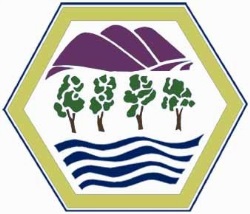 School PhilosophyLAUNCHING PLACE PRIMARY SCHOOL POLICYPolicy:School PhilosophySchool PhilosophySchool PhilosophyDate Approved:August 2021Person Responsible:Education Committee / PrincipalDate for Review:August 2024Date Updated on Policy Index:August 2021